ГУБЕРНАТОР АСТРАХАНСКОЙ ОБЛАСТИПОСТАНОВЛЕНИЕот 23 мая 2005 г. N 349О СОВЕЩАТЕЛЬНЫХ ОРГАНАХПРИ ГУБЕРНАТОРЕ АСТРАХАНСКОЙ ОБЛАСТИВ соответствии с Уставом Астраханской области, в целях повышения эффективности деятельности исполнительных органов Астраханской области, коллективного рассмотрения и подготовки рекомендаций по решению наиболее важных вопросов управления социально-экономическим развитием Астраханской области постановляю:(в ред. Постановления Губернатора Астраханской области от 20.12.2022 N 173)1. Утвердить прилагаемое Примерное положение о совещательном органе при Губернаторе Астраханской области.2. Признать утратившими силу:- Постановление Губернатора Астраханской области от 15.09.2003 N 430 "О советах при Губернаторе Астраханской области";- пункт 1 Постановления Губернатора Астраханской области от 10.03.2005 N 149 "О внесении изменений в постановления Губернатора Астраханской области от 15.09.2003 N 430 и от 21.11.2003 N 550".3. Постановление вступает в силу со дня его подписания.Губернатор Астраханской областиА.А.ЖИЛКИНУтвержденоПостановлениемГубернатораАстраханской областиот 23 мая 2005 г. N 349ПРИМЕРНОЕ ПОЛОЖЕНИЕО СОВЕЩАТЕЛЬНОМ ОРГАНЕ ПРИ ГУБЕРНАТОРЕАСТРАХАНСКОЙ ОБЛАСТИ1. Общие положения1.1. Настоящее Положение определяет статус и порядок деятельности советов - совещательных органов при Губернаторе Астраханской области (далее - совет). Совет создается для предварительного рассмотрения важнейших стратегических вопросов, касающихся жизнеобеспечения Астраханской области, развития ее социально-экономического потенциала, обеспечения роста благосостояния населения.(в ред. Постановления Губернатора Астраханской области от 20.02.2017 N 18)1.2. Совет является совещательным органом, обеспечивающим условия для реализации Губернатором Астраханской области его полномочий по проведению единой государственной политики на территории Астраханской области, и создается Губернатором Астраханской области в соответствии с федеральными законами, указами и распоряжениями Президента Российской Федерации, постановлениями и распоряжениями Правительства Российской Федерации, Уставом Астраханской области, законами Астраханской области, постановлениями и распоряжениями Губернатора и Правительства Астраханской области.В соответствии с целями и задачами советы могут быть постоянными или временными.1.3. Правовую основу деятельности совета составляют Конституция Российской Федерации, федеральные законы, указы и распоряжения Президента Российской Федерации, постановления и распоряжения Правительства Российской Федерации, Устав Астраханской области, законы Астраханской области, постановления и распоряжения Губернатора и Правительства Астраханской области и настоящее Положение.1.4. Совет формируется и возглавляется Губернатором Астраханской области.(п. 1.4 в ред. Постановления Губернатора Астраханской области от 20.12.2022 N 173)1.5. Положение о совете, его состав утверждаются постановлением Губернатора Астраханской области.2. Основные задачи и функции совета2.1. Основной задачей совета является разработка и внесение Губернатору Астраханской области предложений и рекомендаций по согласованности действий исполнительных органов Астраханской области с территориальными органами федеральных органов исполнительной власти, органами местного самоуправления муниципальных образований Астраханской области и организациями по вопросам, касающимся жизнеобеспечения, развития социально-экономического потенциала, обеспечения роста благосостояния населения Астраханской области.(в ред. Постановлений Губернатора Астраханской области от 20.02.2017 N 18, от 20.12.2022 N 173)2.2. Для реализации возложенных на него задач совет осуществляет следующие функции:- рассматривает вопросы, касающиеся решений стратегических проблем государственной, экономической, социальной политики на территории Астраханской области;- рассматривает проекты программ социально-экономического развития Астраханской области;(в ред. Постановления Губернатора Астраханской области от 20.02.2017 N 18)абзац утратил силу. - Постановление Губернатора Астраханской области от 20.12.2022 N 173;- рассматривает иные вопросы по решению Губернатора Астраханской области.3. Организация работы совета3.1. Совет формируется на представительной основе в составе председателя совета, секретаря и членов совета.3.2. Членами совета могут быть члены Правительства Астраханской области, вице-губернатор - руководитель администрации Губернатора Астраханской области, представители исполнительных органов Астраханской области, администрации Губернатора Астраханской области, а также (по согласованию) представители территориальных органов федеральных органов исполнительной власти, иных государственных органов, органов местного самоуправления муниципальных образований Астраханской области, организаций, общественных объединений, ученые, специалисты и общественные деятели.(п. 3.2 в ред. Постановления Губернатора Астраханской области от 20.12.2022 N 173)3.3. Члены совета осуществляют свою деятельность на общественных началах и принимают личное участие в заседаниях без права замены.3.4. Председатель совета:- определяет место и время проведения заседаний совета;- председательствует на заседаниях совета;- формирует на основе предложений членов совета план работы совета и повестку дня его очередного заседания;- дает поручения членам совета и секретарю совета;- подписывает протоколы заседаний совета.3.5. Секретарь совета:- обеспечивает подготовку проекта плана работы совета, составляет проект повестки дня его заседания, организует подготовку материалов к заседаниям совета, а также проектов соответствующих решений;- информирует членов совета о месте, времени проведения и повестке дня очередного заседания совета, обеспечивает их необходимыми материалами;- подписывает протоколы заседаний совета;- несет ответственность за обеспечение деятельности совета;- исполняет иные поручения председателя совета.3.6. Члены совета вносят предложения по плану работы совета, повестке дня его заседания и порядку обсуждения вопросов, участвуют в подготовке материалов к заседаниям совета, а также проектов его решений. Члены совета не вправе делегировать свои полномочия другим лицам.3.7. Для оперативной и качественной подготовки материалов, проектов решений советы могут создавать постоянные и временные рабочие группы с привлечением экспертов и консультантов.3.8. Организационно-техническое обеспечение деятельности совета осуществляется исполнительным органом Астраханской области, руководитель которого является заместителем председателя совета или входит в его состав.(в ред. Постановлений Губернатора Астраханской области от 20.02.2017 N 18, от 20.12.2022 N 173)3.9. Порядок участия в заседании совета иных лиц определяется советом самостоятельно.4. Порядок работы совета4.1. Заседания совета проводятся регулярно, как правило, не реже одного раза в три месяца. По решению председателя совета могут проводиться внеочередные заседания совета. Заседание считается правомочным, если на нем присутствует две трети от общего числа членов совета.4.2. Решения совета принимаются на его заседании путем обсуждения. Председатель совета вправе также устанавливать иной порядок принятия решений по вопросам, имеющим особое государственное значение.4.3. Решения совета носят рекомендательный характер и оформляются протоколом, который подписывают председатель и секретарь совета.5. Права членов советаЧлен совета имеет право:- принимать участие в подготовке вопросов, вносимых на рассмотрение совета;- получать информацию от председателя и секретаря совета по вопросам, отнесенным к его ведению;- представлять свое мнение по обсуждаемому вопросу в письменном виде, если он не может участвовать в заседании совета.6. Заключительные положения(в ред. Постановления Губернатора Астраханской области от 20.02.2017 N 18)Упразднение совета осуществляется по решению Губернатора Астраханской области в соответствии с законодательством Российской Федерации и Астраханской области.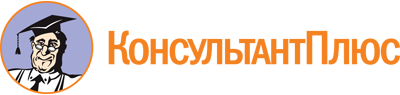 Постановление Губернатора Астраханской области от 23.05.2005 N 349
(ред. от 20.12.2022)
"О совещательных органах при Губернаторе Астраханской области"Документ предоставлен КонсультантПлюс

www.consultant.ru

Дата сохранения: 02.06.2023
 Список изменяющих документов(в ред. Постановлений Губернатора Астраханской областиот 20.02.2017 N 18, от 20.12.2022 N 173)Список изменяющих документов(в ред. Постановления Губернатора Астраханской областиот 20.02.2017 N 18)